April -program 2024Elverum bibliotek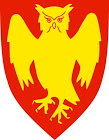 Elverum bibliotekStorgata 182414 ELVERUMTlf. 62433090biblioteket@elverum.kommune.no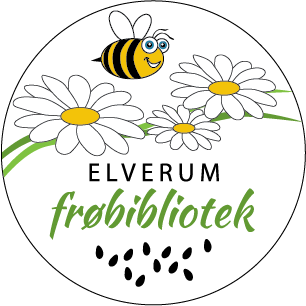 Åpningstider:Mandag		kl. 10.00 – 19.00Tirsdag 		kl. 10.00 – 16.00Onsdag 		kl. 10.00 – 19.00Torsdag		kl. 10.00 – 16.00Fredag		kl. 10.00 – 16.00Lørdag		kl. 10.00 – 14.00Go’pratenHver torsdag kl. 13.00 – 14.30 på biblioteketVelkommen til en hyggelig prat om aktuelle og interessante temaer på biblioteket!Go’ praten er for deg som er glad i en god samtale og har lyst til å møtes for å snakke om saker som opptar oss. Velkommen!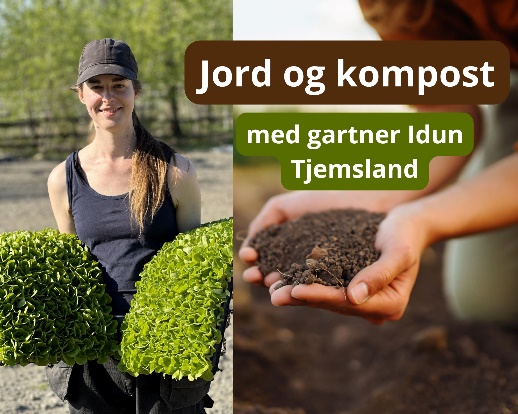 Kurs: Jord og kompost med GartnerIdunOnsdag 3. april kl. 19.00 – 20.00 på biblioteketHva er egentlig jord? Hvordan funker kompost? Hva i all verden er bokashi? Hvordan kan du forbedre jorden i pottene du allerede har? Alt dette får du svar på dette kurset. Du lærer hva jord er, de ulike måtene du kan gjøre om planterester til ny jord på og hva du kan gjøre for å ta vare på jorden du allerede har.Idun Tjemsland er fagutdannet gartner og jobber som kursholder. Du kan lese mer om henne på www.gartneridun.no - vi gleder oss til å få henne til Elverum!Historisk fredag med Kari Toft om GamlebruaFredag 5. april kl. 11.00 – 11.30 i Elverum kulturhus, StorstuaTenk deg Elverum uten ei eneste bru over Glomma. Det var situasjonen fram til Glombroen, som vi i dag kjenner som Gamlebrua, sto ferdig i 1862. Hva gjorde det med Elverum, hvordan foregikk bygginga og er det sant at den egentlig ble bygget som jernbanebru? Kari Toft fra Elverum historielag deler fakta og egne minner rundt Elverums mest populære fotomotiv. Gratis.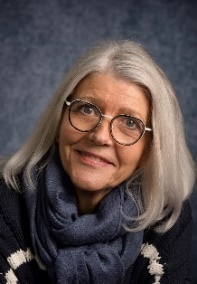 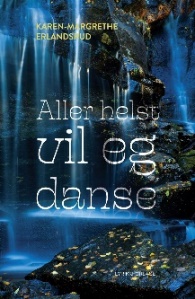 Fredagstipset med Karen-Margrethe ErlandsrudFredag 12. april kl. 11.00 på biblioteketErlandsrud ga i år ut diktboka «Aller helst vil eg danse» på Lyrikkforlaget, og i den forbindelse vil hun denne fredagen komme til biblioteket for å formidle boka si. Diktene er inspirert av hennes eget liv og opplevelser. Velkommen til en uformell og hyggelig halvtime!Kurs i slam-poesiLørdag 13. april kl. 11.00 – 14.00 på biblioteketDet blir skriveøvelser og lek. Ingen forkunnskaper nødvendig. Passer for både barn og voksne, bare du kan skrive. Kursleder er Sidsel Juell Theisen; filolog og tidligere Innlandsmester i slampoesi. Velkommen!Sjakk i biblioteketLørdag 13. april kl. 12.00 – 14.00 på biblioteketDenne lørdagen kan du spille sjakk i biblioteket mellom 12:00 og 14:00. Elverum sjakk stiller med sjakkbrett og instruktører. Både nybegynnere og erfarne spillere er velkomne.Spør en slektsgransker!Onsdag 17. april kl. 14.00- 18.00 på biblioteket. Drop-in!Har du lyst til å begynne med slektsgransking, men ikke vet helt hvordan du kommer i gang? Eller står du fast med noe? Kom innom biblioteket og få hjelp av Aase og Solveig fraSør-Østerdal Slektshistorielag. Det er gratis, og alle er velkommen. Ta gjerne med egen PC.FredagstipsetFredag 19. april kl. 11.00 på biblioteketDe ansatte formidler engasjerende, givende og gode leseopplevelser. Velkommen til en uformell og hyggelig halvtime!Verdens bokdagTirsdag 23. april på biblioteketDenne dagen markeres Verdens bokdag. Bokdagen er for å hylle bøker og forfattere, og oppmuntre alle til leseglede. Vi legger vekk telefonen denne dagen (jfr. Nok Prats Telefonfri-tirsdag) og velger papirboka isteden, og vi håper du gjør det samme. Vi gir deg muligheten til å vise fram din favorittbok, en bok du vil anbefale andre å lese. I tillegg har vi interessante utstillinger med boka i fokus. Vi tilbyr også gebyr-amnesti, der vi gir alle med ubetalt gebyr amnesti hvis du kommer innom skranken og leverer bøkene akkurat denne dagen. Velkommen!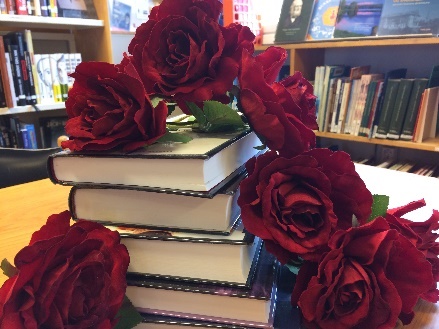 NokPrat – inspirasjonskveldTirsdag 23. april kl. 18.00 på Anno Norsk skogmuseumVi markerer «Nok prat» i uke 17 og skal i samarbeid med naturvernforbundet i Sør-Østerdal ha en inspirasjonskveld om naturvennlige hager. Her skal biblioteket presentere frøbiblioteket samt ha plante- og stiklingsbytte.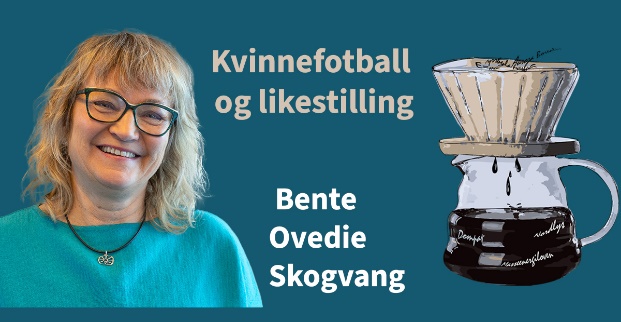 Vettug viten for folk flest!Fredag 26. april kl. 11.00 – 11.30 i Elverum kulturhus, Storstua«Kvinnefotball – hvor langt har vi kommet i likestillingen?» med Bente Ovedie SkogvangBente Ovedie Skogvang er førsteamanuensis ved Høgskolen i Innlandet og har kjønn og fotball som sitt viktigste forskningsfelt. Gratis inngang.FortellerstundLørdag 27. april kl. 12.30 – 13.00 på biblioteketKaia har lyst til å fortelle deg en historie! Kom på biblioteket og lytt til en spennende, morsom, skummel eller sprø historie! Passer for barn fra ca. 5 år og oppover. Velkommen!Vinterles for voksne: 4 på radNå er siste innspurt for Vinterles på biblioteket, leseutfordringen avsluttes 15. april.Har du 4 på rad, kom innom å hent premie. Har du fylt hele skjemaet, er du med på trekningen av billett til konsert.